КАЛЕНДАРЬ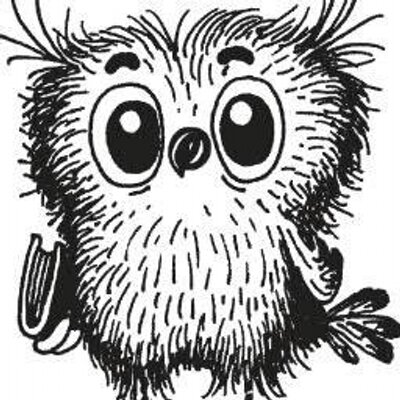 Проведения мероприятий в библиотекеИЮНЬ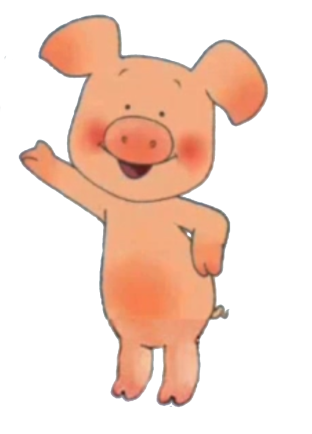 «Что есть книга? Книга естьПитание души, аки хлеб – тела»27.06             «Переодика – что это?»        Проссмотр любимых журналов, знакомство с их разделами (рубриками)28.06             Антуан де Сент-Экзюпери – 119 лет со дня рождения. О загадочном шифре. Игры.Закрытие лагеря. Напутствие детям: «Читайте!»3.06Июнь. О народных приметах. Знакомство с произведениями художников, писателей, поэтов, композиторов.Оформление стенда о лете. Подбор художественной литературы. Ознакомление с иллюстрациями из журналов об ИЮНЕ-месяце4.061. 06 - 215 лет со дня рождения русского композитора М.И. Глинки (1804-1857)Беседа о русском композиторе,  с прослушиванием музыки и знакомством с его биографией5.066.06– Всемирный день окружающей среды– День эколога (с 1972 г.)Пушкинский день России. 220 лет со дня рождения русского поэта и писателя А.С. Пушкина (1799-1837г.)Беседа об экологии с использованием викторин, загадок, пословиц, чтением рассказов В. А. Сухомлинского. Проссмотр рисунков детей.Оформление стенда. Подбор сказок и чтение их самими детьми. Беседа.7.06А. С. Пушкин.Проведение викторины по его  сказкам. Оформление стенда рисунков: «Сказки А. С. Пушкина»10.06. – Международный день друзей (неофициальный)Мероприятие с пением песен, чтением стихов, проссмотром фильма о дружбе и заключительной беседой на тему: «кого ты считаешь своим другом»11.0613.06- 105 лет со дня рождения автора повестей и рассказов для детей Ю. Сотника (1914-1997)О празднике «Дне России»Знакомство с книгой: «Невиданная птица»  и биографией писателяЗнакомство с историей возникновения праздника по журналу  «Детская энциклопедия». Беседа.14.0614.0617.0618.0619.06О дне медицинского работника.Знакомство с фельдшером, его обязанностями, с медпунктом Знакомство с художественной  литературой А. М. Волкова к  128-летию со дня рождения.         Беседа о Паустовском К. Г. и его книгах – 125 лет со дня рождения.«Воды не лить»«Хлеб всему голова»Подбор книг о медицине на библиотечном стенде. Подбор книг, иллюстраций к биографии писателя.Подбор книг, иллюстраций к биографии писателя.Игровая пр-а о воде с использованием загадок, пословиц, импровизаций, проведения опытов с водой.Беседа о хлебе. Чтение сказки Паустовского: «Тёплый хлеб»20.06«Великая отечественная война»Беседа: «Что знаешь о войне»21.0624.06«Максатиха в военное лихолетье»Анна Ахматова – 130 лет со дня рождения.Подбор книг о годах войны, о МаксатихеБеседа о стихах, о бографии А. Ахматовой.25.06«Мы за здоровый образ жизни»Подбор литературы. Показ рисунков детей. Обсуждение: «О чём это?» 26.06Год театраБеседа; проведение викторины; проссмотр журналов о театре